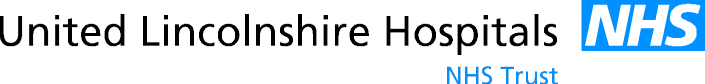 ORGANISATIONAL STRUCTURE FOR SAFEGAURDING